附件2：填报说明输入对应账号密码，进入系统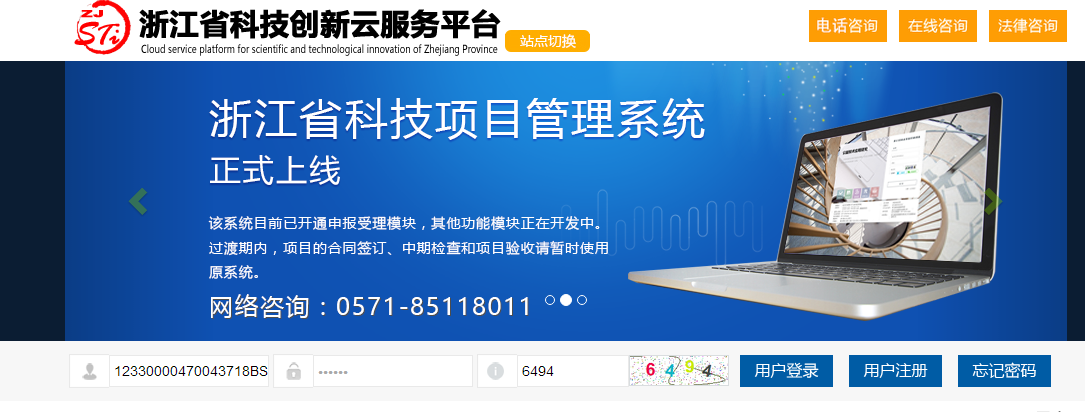 在左下角选择大型科学仪器设备-新增仪器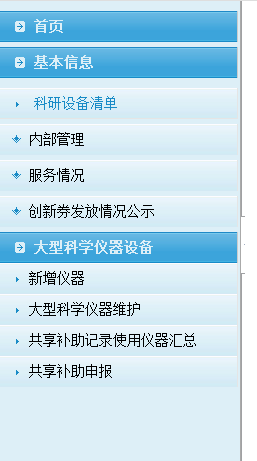 按要求填写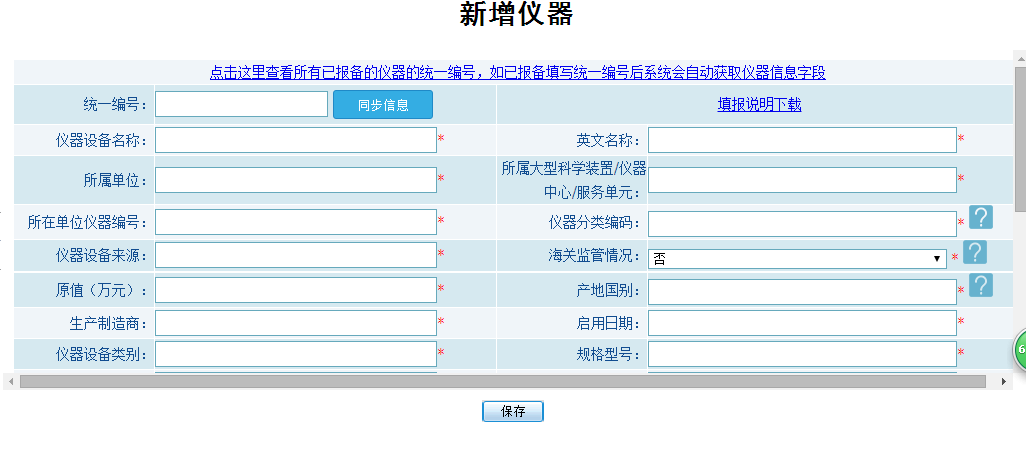 海关数据说明浙江工业大学样品展示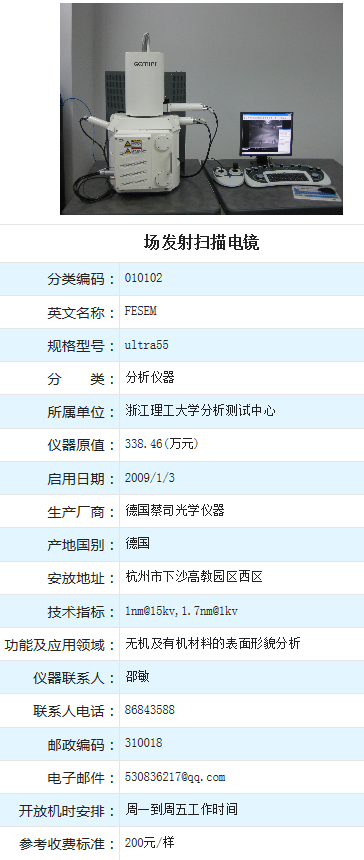 字段名称字段说明统一编号无须填写，由系统自动生成仪器设备名称按铭牌信息填写仪器设备的规范名称英文名称进口仪器设备的英文名称，依据技术资料或铭牌填写。无英文名称的进口或国产仪器设备不填此项所属单位仪器设备所隶属的法人单位正式完整名称，不可简写所属大型科学装置/仪器中心/服务单元仪器设备所隶属的大型科学装置、仪器中心或服务单元（无隶属关系可填写无）所在单位仪器编号管理单位资产管理部门赋予该仪器设备唯一的资产编号。设备分类编码依据“大型科学仪器设备资源的建设与整合”平台建设项目的《大型科学仪器设备分类标准与编码规则（试用）》，按大类、中类、小类选择填写（6位数字代码）仪器设备来源购置、研制、赠送、其他海关监管情况仪器是否被海关监管，若仪器被海关监管，填写是，若仪器不被海关监管，填写否原值仪器设备的购置单价或研制成本，按资产登记价格填写。国产仪器设备以人民币填报，进口仪器设备根据建账时的汇率折合成人民币计算（单位为万元，保留2位小数）优惠价及赠送仪器按市场价或资产登记价格填写产地国别仪器设备的实际制造地所在国家或地区，按国家标准《世界各国和地区名称代码》（GB/T 2659-2000）选择填写，自主研发的填写中国生产制造商仪器设备生产或设计制造单位的全称（非代理商），自主研发需填写本单位启用日期仪器投入使用的日期（按YYYY-MM-DD格式填写）仪器设备类别通用或专用规格型号按仪器设备生产制造厂商的标识填写主要技术指标指验收时达到的、能代表仪器设备主要技术性能的指标或参数主要功能对仪器设备主要功能的简要介绍（300字以内）主要学科领域按国家标准《学科分类与代码》（GB/T 13745-2009），选择单台套科学仪器设备支持科技活动的主要学科名称及代码，涉及多个学科领域的可多选（最多4个）服务内容单台套科学仪器设备面向用户提供的各类服务项目的描述，如样品测试、分析检测、技术咨询、认证服务等（最多200字）服务的典型成果 列举该仪器设备面向社会提供服务、支撑重大项目或主要成果的典型案例（1-3个，没有可填写无）图片仪器设备图片及对应的文件名或URL，图片要求1M字节以内，jpg格式运行状态仪器设备当年通常技术性能状态，按正常、偶有故障、故障频繁、待修、待报废选择填写（单选）。按仪器设备当年一般状况下的运行状态填写，并非填报时的特定状态对外开放共享规定用户申请条件、申请方式、申请时间、申请流程、申请材料、服务时间安排等方面的要求参考收费标准对外开放相关收费标准，为用户提供服务时收取的费用，按照单位已有收费标准填写预约服务网址管理单位在线服务平台提供的用户在线预约获取服务接口的URL，能够实现对本仪器的预约申请。安放地址仪器所在的详细地理位置，标准格式：省（自治区、直辖市）、市、区（县）、街道（乡镇，需包括街道/乡镇门牌号）联系人联系人姓名电话联系人的电话号码，座机（加区号）或手机电子邮箱联系人的电子邮箱通讯地址联系人的办公地址，标准格式：省（自治区、直辖市）、市、区（县）、街道（乡镇）邮政编码联系人办公地址的邮政编码字段名称字段说明仪器设备名称按铭牌信息填写仪器设备的规范名称所在单位仪器编号管理单位资产管理部门赋予该仪器设备唯一的资产编号海关监管情况仪器设备是否被海关监管，若被监管，填写“是”，若不被监管，填写“否”征免税证明编号长度12位：固定位（5位）+年份（2位）+随机（5位），按《中华人民共和国进出口货物征免税证明表》（以下简称征免税证明表）中的编号填写征免税证明序号若多个货物同时申报免税，根据在征免税证明表中货物序号排列，填写对应的序号进口报关单编号长度18位：海关编号（4位）+年份（4位）+进口标志（1位）+随机（9位），按征免税证明表填写合同号按征免税证明表填写进口口岸按征免税证明表填写主管海关按征免税证明表填写进口日期按征免税证明表填写申报共享标志已申报共享，填写“是”，未申报共享，填写“否”收费标准已评议标志收费标准已评议，填写“是”，未评议，填写“否” HS编码（税号）按征免税证明表填写后续管理记录仪器的后续管理记录信息（最多200个字）